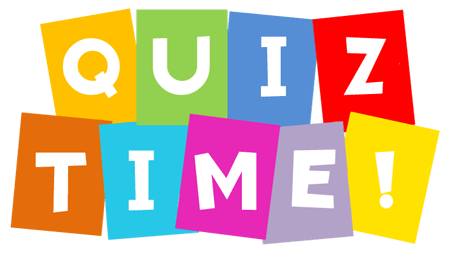 Intézményük támogatást kapott, a szerződéskötés folyamatban van, a kiutazások azonban olyan koraiak, hogy a repülőjegyeket már most meg kellene rendelni és megvenni, amíg olcsók. Mit tehet az intézmény?Nem tehetünk semmit, csak a szerződéses időszakban tudunk rendelni és fizetni, sok pénzt elbuktunk.Megrendeljük a jegyet, mivel tudjuk, hogy ha a repülőjegy a szerződéses időszakon belülre szól, akkor megvásárolható azt megelőzően, a szerződéses időszakon kívül is. Erre már korábban felkészültünk, ezért önrészből előfinanszírozzuk a kifizetést.Megkérjük a mobilitásban részt vevőket, hogy vegyék meg maguknak a repjegyet saját pénzből.Az alábbi esetek közül melyik igényel szerződésmódosítást?Új partnerintézmény bevonásaFogadó ország változásaMegváltozik az intézmény fenntartójaA projekt időtartamát szeretnék módosítani. Mit kell tenniük?Hivatalos levélben értesíteni a nemzeti irodát, mivel ez szerződésmódosítással járó változás.Küldeni egy e-mailt a kapcsolattartónknak, hogy valamit módosítson a rendszerükön és így minden rendben lesz.A projekt időtartama nem módosítható.Hogyan és ki érheti el a Mobility Tool+ felületen a projektet?Csak a pályázatban megadott kapcsolattartó a pályázatban megadott e-mail címhez tartozó EULogin felhasználói adatokkalA pályázatban megadott kapcsolattartó szerkesztési jogosultsággal, az intézményvezető betekintési jogosultsággal a pályázatban megadott e-mail címhez tartozó EULogin felhasználói adatokkalBárki, aki regisztrál a felületre és tudja a projektszámotMikor esedékes a Mobility Tool+ adatbázisban a mobilitás adatainak felvitele?A projekt kezdetén és végénA projekt ideje alatt folyamatosan, a mobilitásokat megelőzőenA záróbeszámoló elkészítésekor Eddig a kolléga/kolléganő foglalkozott a projektek beszámolásának adatbázisos feladataival, idén Önnek kell beleásnia magát. Mit kell tennie?Kétségbeesetten rohanni az informatikus ismerőshöz, hogy segítsen.Belépni az adatbázisba, ide-oda kattintani, bízva abban, hogy rájön, hogyan kell használni.Teljes nyugalommal megnyitni a Tempus honlapján a támogatott pályázóknak szóló aloldalt és megnézni a Mobility Tool+ használatáról szóló kisfilmet. Ha egyéb kérdés felmerül, csak felüti a szintén itt található magyar nyelvű kézikönyvet.Úgy tervezzük, hogy Europass mobilitási igazolványt használunk a projektben. Hogyan juthatunk hozzá? Kiállítunk egy saját igazolást tetszőleges formátumban, melyre „Europass” pecsét kerül.Igazolást igénylünk az Europass központból.Az igazolás kiállítása egy adatbázison keresztül történik, melyhez a Tempus Közalapítvány minden nyertes pályázónak külön elérést ad.A projekt záró időpontját követően hány nap áll rendelkezésre a záróbeszámoló beküldésére?156090Az alábbiak közül melyik NEM a pénzügyi szabályosságot vizsgáló ellenőrzés?Tételes ellenőrzésRendszerellenőrzésMonitoring látogatásMi NEM számít VIS majornak?BetegségTerrorfenyegetettségA mobilitásban részt vevő meggondolta magát és nem utazik elHa például egy angol nyelvszakos kolléga vesz rész mobilitásban. Szükséges nyelvi felkészítő számára a kiutazás előtt?Nem, hiszen nyelvszakos, jól beszéli a nyelvetIgen, ha a munkanyelv eltér az angoltólIgen, hiszen a kiutazás előtti nyelvi felkészítés mindenki számára hasznos lehetA projekt disszeminációja csak a mobilitások megvalósulása után lehetséges?Nem, hiszen már a pályázat megnyerése is hír értékű lehet, a disszemináció folyamatosIgen, hiszen a projekt a mobilitásokról szólA disszemináció csak a projekt befejezését követően lehetségesLehetséges e, hogy a projektben részt vevők közül többen ugyanabba városba, azonos időpontban utazzanak, ha eltérő kurzuson vesznek részt?Semmiképpen semTechnikailag lehetséges, azonban a nyelvi és kulturális fejlesztési célokat semmiképpen sem szolgálja, ha a kiutazó tanárok azonos időben utaznak ki az adott célországbaIgen minden tovább nélkül, hisz így tudják segíteni egymástMérés, értékelés a projekt melyik szakaszában szükséges?Csak a végén, mert kötelező írni róla a záróbeszámolóbanCsak egyéni szinten fontos, közvetlenül a mobilitások vége után A projektfolyamatok és hatások mérése és értékelése a projekt megvalósítása során folyamatos kell, hogy legyen, konkrét indikátorokat, sikerkritériumokat érdemes meghatározni mind egyéni, mind intézményi szintenA záróbeszámolóban meg lehet jeleníteni a projekt megvalósítása során felmerülő problémákat, esetleges gyengeségeket?A tudatos fejlődés/fejlesztés érdekében a projektbeszámolóban érdemes az erősségek mellett a gyengeségekre is néhány gondolatot szentelni, melyek javítása alapvetően befolyásolhatja egy következő projekt megtervezését és lebonyolításátSemmiképpen sem, mert kevesebb pontot kapunk a beszámolónkraHa akarjuk beleírhatjuk, de nem fontosElegendő, ha a kiutazók kitöltik a Mobility Tool+ rendszer által kiküldött résztvevői kérdőívet, vagy egyéni szinten van más beszámolási kötelezettségük is a Tempus Közalapítvány felé?Elegendő, előző években is így volt A Tempus Közalapítvány honlapjáról letölthető egyéni beszámoló űrlap is kötelező dokumentuma a projektnekA Tempus Közalapítvány honlapjáról letölthető egyéni beszámoló űrlap nem kötelező, de ajánlott dokumentuma a projektnek